Математикалық сауаттылық1.    Егер ∆+∆+6=∆+∆+∆+∆ болса, ∆ белгішесімен қандай цифр берілген?      A.2      B. 3     C. 4       D. 5      E. 62. Анасының жасы қызынан 2,5 есе үлкен, ал баласынан 2 есе үлкен. Барлығының жастарының қосындысы 76-ға тең. болса, баласының жасын табыңыз.A.16            B. 22       C. 12       D. 18   E. 20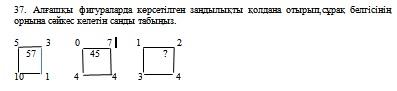   А. 30          В. 14     С. 10    D.11    Е.  203. Әрбір әріпке бір цифр сәйкес келетін болса, АТЫРАУ сөзіне төмендегі жауаптардың қайсысы сәйкес келеді?4198823715930263062540212918484. 350 мен 7 сандарының бөліндісін 21 мен 29 сандарының қосындысына кеміт.

  А.  0      В. 1    С. 55     D. 100    E. 25 . 1 – ден 100 – ге дейінгі барлық сандарда неше нөл бар? А. 10       В. 11    С. 8     D. 100    E. 86.Қорада тауықтар және қояндар бар. Оларда барлығы 15 бас, 50 аяқ болса, қорада неше тауық, неше қоян бар?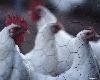 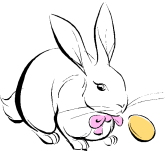                                                           – ? – ? А. 10 тауық,5 қоян     В. 5 тауық,15 қоян    С.15 тауық, 10 қоян   D. 5 тауық, 10 қоян     E. 5 тауық, 5 қоянСтолдың төрт бұрышы бар. Егер бір бұрышты кесіп тастаса, неше бұрыш қалады?                                   А. 4       В. 6       С.5       D. 7      E. 3Сағат тілі тәулігіне неше рет тік бұрыш жасайды? 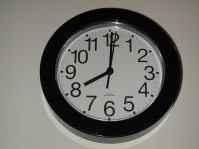 2 рет      B.    3 рет      C. 1 рет          D.  0 рет             E. 4 ретОсы алқалардың ішінен қайсысы екіден үші қара тастан тұрады?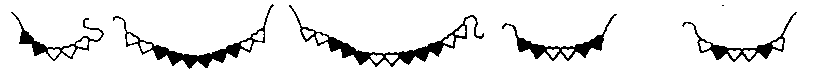       А. 1       В. 2      С.3     D. 4     E. 5  10. Төмендегі фигурадан үшбұрыш санын табыңыз.А. 21           В. 18       С. 23         D. 17        E. 19    11. Үстел үстінде үш жәшік тұр: ақ, қызыл және жасыл. Біреуінде шоколадтар жатыр, екіншісінде – алмалар, ал үшіншісі бос. Егер шоколадтар не ақ, не қызыл жәшікте жатса, ал алмалар ақ жәшікте де, жасыл жәшікте де жатпаса, онда шоколадтар қайда жатуы мүмкін?A.  ақ жәшіктеB. қызыл жәшіктеC. жасыл жәшіктеD.  қызыл немесе жасыл жәшіктеE. анықтау мүмкін емес1. у-666=222 теңдеудің мәні нешеге тең. а) 440 ә) 888 б) 9362. Ұзындығы 10 м, ені 5м тіктөртбұрыштың ауданын есепте.а) 50м² ә) 30м² б) 15м²3. 640 саны қай есептің мәніне  тең.а) 840-360 ә) 380+160+200 б) 20+530+1504. Тіктөртбұрыштың периметрі 20см, ал ұзындығы 5 см,енін тап.а) 5 см ә) 6 см б) 3 см 5. Тіктөрбұрыштың ұзындығы 5 см, ені 3 см, периметрі қанша?а) 18 см ә) 16 см б) 14 см 6. 272+326 өрнегінің мәні нешеге тең.а) 598 ә) 600 б) 6307. Саяхатқа баруға топ құрылды. Әр топқа 10 бала және 10 ересек адам жазылды.    Барлығы 8 топ болды. Саяхатқа қанша адам барады?а) (10+8)+10 ә) (10+10)х8 б) (10х8)+108. 50х2 өрнегіне теңдік болуға қай өрнек сәйкес келеді?а) 600:2 ә) 900:3 б)450-3509. 8ц 45кг-ді кг-ға айналдыр.а) 800кг ә) 845кг б) 853кг10. Сыныпта 14 қыз бала және 12ер бала бар. Ойын кезінде олар тең 2 топқа бөлінді. Әр топта қанша баладан бар?а) 12 бала ә) 13 бала б) 10 бала11. 5 сандарының аралақтарына жақша немесе амал таңбаларын қойғанда 100 шығады. Қай қатарда?а) 5...5...5 ә) 5...5...5...5 б) 5...5...5...5...5 12. (360+120):6 өрнегінің мәні нешеге тең?а) 80 ә) 85 б) 83 13. 2 тәулік ....42 сағат салыстыр.а) > ә) < б) =14. 85:17 өрнегінің мәні.а) 6 ә) 3 б) 515. у – 100 = 600 – 450 теңдеудің шешімі.а) 200 ә) 250 б) 15016. 4 санының кубы нешеге тең?а) 60 ә) 64 б) 16 17. Қабырғалары 3см 2мм шаршының перимерін тап.а) 12см 8мм ә) 10см 8мм б) 11см 8мм18. Қалдықпен бөлуді орында. Қай жауап дұрыс? 60:9 мәнін тап.а) 6 (6 қалд.) ә) 6 (3 қалд.) б) 5 (6 қалд.)19. Кітапханада 57 оқушы отыр, бұл студенттерге қарағанда 4 есе кем. Студенттерсаны қанша? а) 220 ә) 228 б) 13020. 214х2+350:5 – 924:7 есептеа) 363 ә) 360 б) 366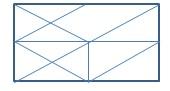 